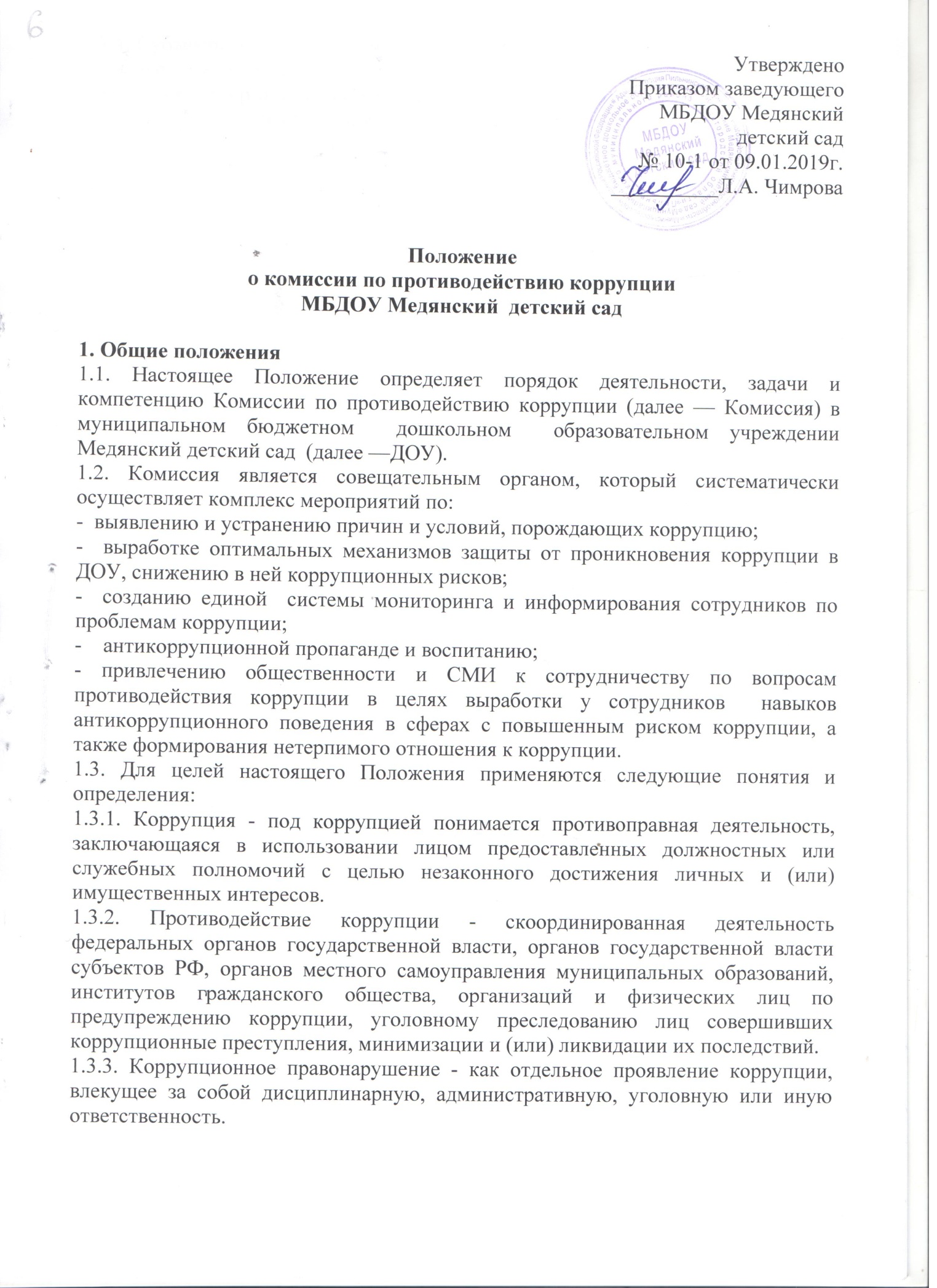 1.3.4. Субъекты антикоррупционной политики - органы государственной власти и местного самоуправления, учреждения, организации и лица, уполномоченные на формирование и реализацию мер антикоррупционной политики, граждане. В ДОУ субъектами антикоррупционной политики являются:- педагогический коллектив, учебно-вспомогательный персонал и обслуживающий персонал;-  родители (законные представители);- физические и юридические лица, заинтересованные в качественном оказании образовательных услуг.1.3.5. Субъекты коррупционных правонарушений - физические лица, использующие свой статус вопреки законным интересам общества и государства для незаконного получения выгод, а также лица, незаконно предоставляющие такие выгоды.1.3.6. Предупреждение коррупции - деятельность субъектов антикоррупционной политики, направленная на изучение, выявление, ограничение либо устранение явлений, условий, порождающих коррупционные правонарушения, или способствующих их распространению.1.4. Комиссия в своей деятельности руководствуется Конституцией Российской Федерации, действующим Законом РФ от 25.12.2008 № 273-ФЗ  «О противодействии коррупции», актами Министерства образования и науки Российской Федерации, нормативными правовыми актами администрации Пильнинского муниципального района, в том числе, Уставом учреждения, решениями педагогического совета, Совета родителей ДОУ, а также настоящим Положением.1.5. Настоящее положение вступает в силу с момента его утверждения заведующим детским садом  - председателем Комиссии по противодействию коррупции.2. Задачи КомиссииКомиссия для решения стоящих перед ней задач: -Участвует в разработке и реализации приоритетных направлений   антикоррупционной политики. - Координирует деятельность ДОУ по устранению причин коррупции и условий им способствующих, выявлению и пресечению фактов коррупции и её проявлений. - Вносит предложения, направленные на реализацию мероприятий по устранению причин и условий, способствующих коррупции в ДОУ. - Вырабатывает рекомендации для практического использования по предотвращению и профилактике коррупционных правонарушений в деятельности ДОУ. - Оказывает консультативную помощь субъектам антикоррупционной политики ДОУ по вопросам, связанным с применением на практике общих принципов служебного поведения сотрудников,  и других участников учебно-воспитательного процесса. -  Взаимодействует с правоохранительными органами по реализации мер, направленных на предупреждение (профилактику) коррупции и на выявление субъектов коррупционных правонарушений.3. Порядок формирования и деятельность Комиссии3.1. Состав членов Комиссии (который представляет заведующий детским садом) рассматривается и утверждается на общем собрании работников ДОУ. Ход рассмотрения и принятое решение фиксируется в протоколе общего собрания, а состав Комиссии утверждается приказом заведующего.3.2. В состав Комиссии входят:-         представители педагогического совета;-         представители учебно-вспомогательного персонала;-         представители от  родительского комитета;-         представитель профсоюзного комитета работников ДОУ.3.3. Присутствие на заседаниях Комиссии ее членов обязательно. Они не вправе делегировать свои полномочия другим лицам. В случае отсутствия возможности членов Комиссии присутствовать на заседании, они вправе изложить свое мнение по рассматриваемым вопросам в письменном виде.3.4. Заседание Комиссии правомочно, если на нем присутствует не менее двух третей общего числа его членов. В случае несогласия с принятым решением, член Комиссии вправе в письменном виде изложить особое мнение, которое подлежит приобщению к протоколу.3.5. Член Комиссии добровольно принимает на себя обязательства о неразглашении сведений затрагивающих честь и достоинство граждан и другой конфиденциальной информации, которая рассматривается (рассматривалась) Комиссией. Информация, полученная Комиссией, может быть использована только в порядке, предусмотренном федеральным законодательством об информации, информатизации и защите информации.3.6. Из состава Комиссии председателем назначаются заместитель председателя и  секретарь.3.7. Заместитель председателя Комиссии, в случаях отсутствия председателя Комиссии, по его поручению, проводит заседания Комиссии.  Председатель, заместитель председателя Комиссии, секретарь осуществляют свою деятельность на общественных началах.3.8. Секретарь Комиссии:- организует подготовку материалов к заседанию Комиссии, а также проектов его решений;-  информирует членов Комиссии о месте, времени проведения и повестке дня очередного заседания Комиссии, обеспечивает необходимыми справочно-информационными материалами.4. Полномочия Комиссии4.1. Комиссия координирует деятельность подразделений ДОУ по реализации мер противодействия коррупции.4.2. Комиссия вносит предложения на рассмотрение педагогического совета ДОУ по совершенствованию деятельности в сфере противодействия коррупции, а также участвует в подготовке проектов локальных нормативных актов по вопросам, относящимся к ее компетенции.4.3. Участвует в разработке форм и методов осуществления антикоррупционной деятельности и контролирует их реализацию.4.4. Содействует работе по проведению анализа и экспертизы издаваемых   администрацией ДОУ документов нормативного характера по вопросам противодействия коррупции.4.5. Рассматривает предложения о совершенствовании методической и организационной работы по противодействию коррупции в ДОУ.4.6. Содействует внесению дополнений в нормативные правовые акты с учетом изменений действующего законодательства4.7. Создает рабочие группы для изучения вопросов, касающихся деятельности Комиссии, а также для подготовки проектов соответствующих решений Комиссии.4.8. Полномочия Комиссии, порядок её формирования и деятельности определяются настоящим Положением в соответствии с Конституцией и законами Российской Федерации и указами Президента Российской Федерации, постановлениями Правительства Российской Федерации и  администрации Пильнинского муниципального района, приказами Министерства образования и науки РФ, Уставом и другими локальными нормативными актами ДОУ. 4.9. В зависимости от рассматриваемых вопросов, к участию в заседаниях Комиссии могут привлекаться иные лица, по согласованию с председателем Комиссии. 4.10. Решения Комиссии принимаются на заседании открытым голосованием простым большинством голосов присутствующих членов Комиссии и носят рекомендательный характер, оформляются протоколом, который подписывает председатель Комиссии, а при необходимости, реализуются путем принятия соответствующих приказов и распоряжений заведующим, если иное не предусмотрено действующим законодательством. Члены Комиссии обладают равными правами при принятии решений.5. Председатель Комиссии      5.1. Определяет место, время проведения и повестку дня заседания Комиссии, в том числе: с участием представителей структурных подразделений ДОУ, не являющихся ее членами, в случае необходимости привлекает к работе специалистов.      5.2. На основе предложений членов Комиссии и руководителей структурных подразделений формирует план работы Комиссии на текущий год и повестку дня его очередного заседания     5.3. Информирует педагогический совет, и родительский комитет ДОУ о результатах реализации мер противодействия коррупции в ДОУ.     5.4. Дает соответствующие поручения своему заместителю, секретарю и членам Комиссии, осуществляет контроль за их выполнением.   5.5. Подписывает протокол заседания Комиссии.6. Обеспечение участия общественности и СМИ в деятельности Комиссии6.1. Все участники учебно-воспитательного процесса, представители общественности вправе направлять, в Комиссию обращения по вопросам противодействия коррупции, которые рассматриваются на заседании Комиссии.6.2. На заседание Комиссии могут быть приглашены представители общественности и СМИ. По решению председателя Комиссии, информация не конфиденциального характера о рассмотренных Комиссией проблемных вопросах, может передаваться в СМИ для опубликования. 7.  Взаимодействие 7.1.   Председатель комиссии, заместитель председателя комиссии, секретарь комиссии и члены комиссии непосредственно взаимодействуют:-  с трудовым коллективом по вопросам реализации мер противодействия коррупции, совершенствования методической и организационной работы по противодействию коррупции в ДОУ;-   с Советом родителей ДОУ  по вопросам совершенствования деятельности в сфере противодействия коррупции, участия в подготовке проектов локальных нормативных актов по вопросам, относящимся к компетенции Комиссии, информирования о результатах реализации мер противодействия коррупции в исполнительных органах государственной власти Пильнинского муниципального района;-  с администрацией детского сада по вопросам содействия в работе по проведению анализа и экспертизы издаваемых документов нормативного характера в сфере противодействия коррупции;-  с работниками (сотрудниками) детского сада и гражданами по рассмотрению их письменных обращений, связанных с вопросами противодействия коррупции в детском саду;-  с правоохранительными органами по реализации мер, направленных на предупреждение (профилактику) коррупции и на выявление субъектов коррупционных правонарушений. 7.2.    Комиссия работает в тесном контакте:с исполнительными органами государственной власти, правоохранительными, контролирующими, налоговыми и другими органами по вопросам, относящимся к компетенции Комиссии, а также по вопросам получения в установленном порядке необходимой информации от них, внесения дополнений в нормативные правовые акты с учетом изменений действующего законодательства.8. Внесение изменений8.1. Внесение изменений и дополнений в настоящее Положение осуществляется путем подготовки проекта Положения в новой редакции заместителем председателя Комиссии.8.2. Утверждение Положения с изменениями и дополнениями заведующим детским садом осуществляется после принятия Положения решением общего собрания работников ДОУ.8.4. Комиссия создается, ликвидируется, реорганизуется и переименовывается приказом заведующего по решению общего собрания работников ДОУ.